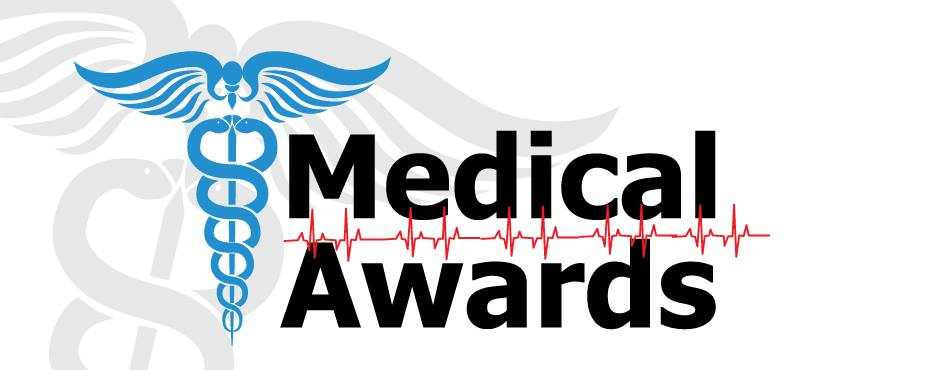 ЗАЯВКА за номинация 2016  ИМЕ И ФАМИЛИЯ НА ЗАЯВИТЕЛЯ: ........................................................................ДА БЪДЕ НОМИНИРАН (ЛЕКАР/БОЛНИЦА/ЕКИП):	  ........................................................................................................................................ ДАННИ НА ЗАЯВИТЕЛЯ: .........................................................................................................................................                                                        (контакти-телефон,майл,уеб-страница)КАТЕГОРИЯ: .................................................................................................................................(посочват се категориите, за които кандидатствате)GRAN PRI - Голямата награда за значими постижения и дългогодишна дейностПрофесионално признаниеМедицински Иновации и инвестицииBest ConsultingПрофесионализъм в медицинатаЛекар на годинатаБолница на годинатаКлинично сътрудничество и работа в екипСоциална отговорност и човешки ресурсиМеждународно признание(Критериите са посочени в сайта на организаторите VIPCOMPR.COM)Данни за кандидата: ................................................................................................Декларирам, че съм запознат с регламента на номинациите	     Подпис: …………………………….Към заявката за участие прилагам:Цифрови фотографии (над 400 Килобайта) – минимум 3 до 5 снимки на дейността.Презентация на кандидатите за номинация във формат Word – в обем до една стандартна страница. CD с видео-презентация за проекта-кандидат (не е задължително за участниците)Заявката за участие е валидна с банков ордер за платена такса за разглеждане на документите на кандидата - 650  лв. без ДДС за всяка една категория (ранно записване до 1 септември 2016);Такса участие, платена в стандартен срок  1-15 септември 2016 – 750 лв. без ддс;Такса участие, платена след краен срок 15 септември 2016 – 950 лв. без ддс.Такса участие, платена извънредно след 1 октомври 2016 – 1200 лв. без ддс.!!! Тази такса не включва куверти за гала-вечерята с 3-степенни менюта, които се заплащат от всички наградени – маса за 7 човека, 200 лв. на човекРайфайзен Банк  BIC RZBBBGSF IBAN BG04RZBB91551003782190 ВИП Комюникейшън ООД   МОЛ П. КириловаЗаявките се изпращат на адрес:  София 1417, кв. Лозенец, ул. Христо Ценов № 8 - за ВИП Комюникейшън; e-mail: vipcompr@gmail.com*Организаторите не носят отговорност за достоверността на подадената информация в заявката за участие Заявките и документите за участие не се връщат на заявителите. 